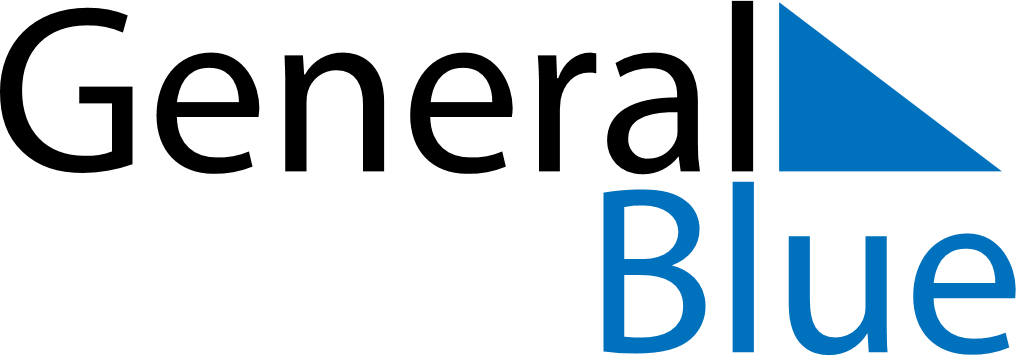 September 2022September 2022September 2022September 2022September 2022September 2022MaltaMaltaMaltaMaltaMaltaMaltaSundayMondayTuesdayWednesdayThursdayFridaySaturday12345678910Victory Day1112131415161718192021222324Independence Day252627282930NOTES